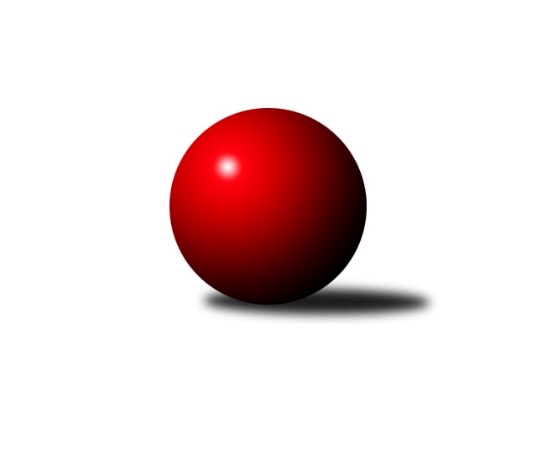 Č.4Ročník 2019/2020	6.10.2019Nejlepšího výkonu v tomto kole: 1735 dosáhlo družstvo: KK Vyškov FJihomoravský KP2 jih 2019/2020Výsledky 4. kolaSouhrnný přehled výsledků:TJ Jiskra Kyjov B	- SK STAK Domanín 	2:4	1583:1587	3.0:5.0	4.10.TJ Sokol Vracov C	- TJ Sokol Šanov C	1:5	1642:1681	4.0:4.0	4.10.KK Vyškov D	- KK Vyškov E	2:4	1569:1652	2.0:6.0	5.10.SK Podlužan Prušánky C	- TJ Lokomotiva Valtice C	4:2	1640:1576	3.5:4.5	6.10.KC Hodonín B	- TJ Sokol Mistřín D	1:5	1525:1554	3.0:5.0	6.10.Tabulka družstev:	1.	SK Podlužan Prušánky C	3	3	0	0	15.0 : 3.0 	16.5 : 7.5 	 1684	6	2.	TJ Sokol Šanov C	4	3	0	1	16.5 : 7.5 	19.0 : 13.0 	 1648	6	3.	SK STAK Domanín	4	3	0	1	15.0 : 9.0 	17.0 : 15.0 	 1594	6	4.	KK Vyškov F	3	2	0	1	11.0 : 7.0 	13.5 : 10.5 	 1616	4	5.	KK Vyškov D	3	2	0	1	11.0 : 7.0 	10.0 : 14.0 	 1595	4	6.	KK Vyškov E	4	2	0	2	10.5 : 13.5 	18.0 : 14.0 	 1559	4	7.	TJ Sokol Mistřín D	3	1	0	2	8.0 : 10.0 	10.0 : 14.0 	 1549	2	8.	TJ Lokomotiva Valtice C	4	1	0	3	10.0 : 14.0 	15.5 : 16.5 	 1569	2	9.	KC Hodonín B	4	1	0	3	7.0 : 17.0 	14.0 : 18.0 	 1527	2	10.	TJ Sokol Vracov C	4	1	0	3	6.0 : 18.0 	12.5 : 19.5 	 1571	2	11.	TJ Jiskra Kyjov B	2	0	0	2	4.0 : 8.0 	6.0 : 10.0 	 1547	0Podrobné výsledky kola:	 TJ Jiskra Kyjov B	1583	2:4	1587	SK STAK Domanín 	Josef Ronek	 	 191 	 177 		368 	 0:2 	 417 	 	203 	 214		Zbyněk Vašina	Radim Šubrt	 	 165 	 191 		356 	 1:1 	 346 	 	175 	 171		Dana Zelinová	Václav Valenta	 	 225 	 202 		427 	 1:1 	 388 	 	162 	 226		Vojtěch Filípek	Martin Šubrt	 	 212 	 220 		432 	 1:1 	 436 	 	205 	 231		Jakub Juříkrozhodčí: V. D.Nejlepší výkon utkání: 436 - Jakub Juřík	 TJ Sokol Vracov C	1642	1:5	1681	TJ Sokol Šanov C	Veronika Presová	 	 208 	 179 		387 	 1:1 	 389 	 	175 	 214		Vladimír Jaroš *1	Radek Břečka	 	 208 	 184 		392 	 1:1 	 408 	 	196 	 212		Oldřiška Varmužová	Martina Nejedlíková	 	 239 	 222 		461 	 2:0 	 447 	 	230 	 217		Pavel Petrů	Nikola Plášková	 	 203 	 199 		402 	 0:2 	 437 	 	218 	 219		Marta Volfovározhodčí: Daněčekstřídání: *1 od 51. hodu Lenka SpišiakováNejlepší výkon utkání: 461 - Martina Nejedlíková	 KK Vyškov D	1569	2:4	1652	KK Vyškov E	Lumír Hanzelka *1	 	 156 	 165 		321 	 0:2 	 395 	 	213 	 182		Jitka Usnulová	Stanislav Šmehlík	 	 218 	 175 		393 	 1:1 	 362 	 	157 	 205		Běla Omastová	Petr Snídal	 	 210 	 251 		461 	 1:1 	 444 	 	230 	 214		Jana Kurialová	Jana Nytrová	 	 210 	 184 		394 	 0:2 	 451 	 	212 	 239		Milana Alánovározhodčí: střídání: *1 od 51. hodu Soňa PavlováNejlepší výkon utkání: 461 - Petr Snídal	 SK Podlužan Prušánky C	1640	4:2	1576	TJ Lokomotiva Valtice C	Milan Šimek	 	 198 	 190 		388 	 0:2 	 440 	 	215 	 225		Zbyněk Škoda	Libor Kuja	 	 205 	 190 		395 	 0:2 	 412 	 	208 	 204		Michaela Mlynariková	Filip Benada	 	 229 	 213 		442 	 2:0 	 354 	 	161 	 193		Božena Vajdová	Jiří Lauko *1	 	 235 	 180 		415 	 1.5:0.5 	 370 	 	190 	 180		Richard Cigánekrozhodčí: Jiří Laukostřídání: *1 od 45. hodu Kryštof ČechNejlepší výkon utkání: 442 - Filip Benada	 KC Hodonín B	1525	1:5	1554	TJ Sokol Mistřín D	Dan Schüler	 	 181 	 208 		389 	 1:1 	 392 	 	202 	 190		Daniel Ilčík	Jiří Kunz	 	 215 	 174 		389 	 1:1 	 363 	 	182 	 181		Ilona Lužová	Filip Schreiber	 	 173 	 156 		329 	 0:2 	 379 	 	181 	 198		Dušan Urubek	Michal Zdražil	 	 203 	 215 		418 	 1:1 	 420 	 	199 	 221		Kateřina Lužovározhodčí: Michal ZdražilNejlepší výkon utkání: 420 - Kateřina LužováPořadí jednotlivců:	jméno hráče	družstvo	celkem	plné	dorážka	chyby	poměr kuž.	Maximum	1.	Michal Huťa 	-- volný los --	472.33	317.7	154.7	5.7	3/3	(506)	2.	Petr Snídal 	KK Vyškov D	458.50	316.5	142.0	7.0	2/3	(474)	3.	Jiří Formánek 	KK Vyškov F	443.50	302.3	141.3	4.3	2/3	(461)	4.	Pavel Petrů 	TJ Sokol Šanov C	442.50	301.0	141.5	7.0	2/3	(447)	5.	Milana Alánová 	KK Vyškov E	435.00	298.5	136.5	7.0	2/3	(451)	6.	Filip Benada 	SK Podlužan Prušánky C	433.50	308.8	124.7	8.7	3/3	(442)	7.	Martina Nejedlíková 	TJ Sokol Vracov C	429.00	282.7	146.3	6.0	3/3	(461)	8.	Michal Zdražil 	KC Hodonín B	428.25	294.0	134.3	9.8	2/2	(441)	9.	Milan Šimek 	SK Podlužan Prušánky C	427.33	295.7	131.7	7.0	3/3	(454)	10.	Jakub Juřík 	SK STAK Domanín 	425.50	296.7	128.8	7.2	3/3	(436)	11.	Marta Volfová 	TJ Sokol Šanov C	425.33	294.5	130.8	8.0	3/3	(438)	12.	Zbyněk Vašina 	SK STAK Domanín 	424.00	288.5	135.5	4.7	3/3	(432)	13.	Libor Kuja 	SK Podlužan Prušánky C	423.83	292.0	131.8	6.8	3/3	(443)	14.	Jiří Lauko 	SK Podlužan Prušánky C	421.33	291.3	130.0	6.7	3/3	(441)	15.	Josef Michálek 	KK Vyškov F	417.17	285.7	131.5	4.2	3/3	(436)	16.	Jana Nytrová 	KK Vyškov D	415.00	273.5	141.5	7.0	2/3	(436)	17.	Oldřiška Varmužová 	TJ Sokol Šanov C	414.83	288.8	126.0	7.3	3/3	(437)	18.	Petr Macek 	-- volný los --	412.33	284.7	127.7	9.3	3/3	(422)	19.	Jan Beneš 	TJ Lokomotiva Valtice C	410.75	287.5	123.3	9.0	2/3	(440)	20.	Milan Ryšánek 	KK Vyškov F	410.50	286.2	124.3	8.0	3/3	(425)	21.	Martin Šubrt 	TJ Jiskra Kyjov B	408.00	295.3	112.8	8.3	2/2	(432)	22.	Lubomír Kyselka 	TJ Sokol Mistřín D	407.50	296.0	111.5	11.0	2/3	(424)	23.	Jana Kurialová 	KK Vyškov E	404.50	287.5	117.0	7.3	2/3	(444)	24.	Jan Vejmola 	KK Vyškov D	402.50	288.5	114.0	9.5	2/3	(439)	25.	Jindřich Burďák 	TJ Jiskra Kyjov B	399.00	285.0	114.0	12.0	2/2	(409)	26.	Nikola Plášková 	TJ Sokol Vracov C	397.67	287.0	110.7	13.3	3/3	(416)	27.	Kateřina Lužová 	TJ Sokol Mistřín D	397.00	288.0	109.0	11.5	2/3	(420)	28.	Dušan Urubek 	TJ Sokol Mistřín D	396.33	268.0	128.3	9.7	3/3	(415)	29.	Vladimír Crhonek 	KK Vyškov F	394.50	280.5	114.0	9.5	2/3	(428)	30.	Jana Kovářová 	KK Vyškov E	394.00	287.5	106.5	11.5	2/3	(433)	31.	Jitka Usnulová 	KK Vyškov E	393.00	268.0	125.0	10.7	3/3	(420)	32.	Vojtěch Filípek 	SK STAK Domanín 	392.00	270.5	121.5	9.8	3/3	(401)	33.	Veronika Presová 	TJ Sokol Vracov C	391.33	289.3	102.0	15.3	3/3	(417)	34.	Stanislav Šmehlík 	KK Vyškov D	390.83	271.7	119.2	10.0	3/3	(407)	35.	Michaela Mlynariková 	TJ Lokomotiva Valtice C	389.67	262.3	127.3	10.3	3/3	(412)	36.	Richard Cigánek 	TJ Lokomotiva Valtice C	389.00	273.5	115.5	9.5	3/3	(418)	37.	Běla Omastová 	KK Vyškov E	388.00	276.0	112.0	11.5	2/3	(414)	38.	Miroslav Poledník 	KK Vyškov F	380.00	273.5	106.5	10.5	2/3	(393)	39.	Lenka Spišiaková 	TJ Sokol Šanov C	379.75	274.3	105.5	15.0	2/3	(405)	40.	Josef Otáhal 	KC Hodonín B	377.50	272.5	105.0	11.0	2/2	(381)	41.	Jiří Alán 	KK Vyškov D	371.00	253.0	118.0	10.5	2/3	(400)	42.	Jiří Kunz 	KC Hodonín B	370.17	274.5	95.7	16.0	2/2	(390)	43.	Michaela Malinková 	KK Vyškov E	369.00	276.5	92.5	15.0	2/3	(374)	44.	Radek Břečka 	TJ Sokol Vracov C	368.17	269.3	98.8	12.2	3/3	(423)	45.	Božena Vajdová 	TJ Lokomotiva Valtice C	366.67	261.2	105.5	15.8	3/3	(386)	46.	Ilona Lužová 	TJ Sokol Mistřín D	363.00	266.0	97.0	14.5	2/3	(363)	47.	Aleš Jurkovič 	-- volný los --	361.67	259.7	102.0	16.3	3/3	(378)	48.	Dana Zelinová 	SK STAK Domanín 	358.00	259.3	98.7	13.3	3/3	(375)	49.	Marie Kovaříková 	KK Vyškov E	350.50	258.5	92.0	19.5	2/3	(363)	50.	Zdeněk Hanák 	-- volný los --	348.50	261.0	87.5	18.5	2/3	(357)	51.	Radim Šubrt 	TJ Jiskra Kyjov B	342.50	257.5	85.0	16.0	2/2	(386)	52.	Filip Schreiber 	KC Hodonín B	324.00	243.0	81.0	22.5	2/2	(329)		Václav Valenta 	TJ Jiskra Kyjov B	447.00	310.0	137.0	5.5	1/2	(467)		Zbyněk Škoda 	TJ Lokomotiva Valtice C	440.00	309.0	131.0	4.0	1/3	(440)		Martin Koutný 	-- volný los --	415.00	298.0	117.0	7.0	1/3	(421)		Eva Paulíčková 	TJ Jiskra Kyjov B	413.00	307.0	106.0	12.0	1/2	(413)		Lukáš Ingr 	KC Hodonín B	410.00	294.0	116.0	9.0	1/2	(410)		Přemysl Harca 	-- volný los --	400.50	296.0	104.5	11.0	1/3	(416)		Dan Schüler 	KC Hodonín B	398.33	291.0	107.3	10.0	1/2	(404)		Daniel Ilčík 	TJ Sokol Mistřín D	392.00	288.0	104.0	12.0	1/3	(392)		Eliška Koňaříková 	TJ Lokomotiva Valtice C	392.00	288.0	104.0	15.0	1/3	(392)		Vladimír Jaroš 	TJ Sokol Šanov C	390.00	273.0	117.0	13.0	1/3	(419)		Petr Pres 	TJ Sokol Vracov C	384.00	295.0	89.0	8.0	1/3	(384)		František Ilčík 	-- volný los --	378.00	259.0	119.0	6.0	1/3	(378)		Lumír Hanzelka 	KK Vyškov D	376.00	260.0	116.0	11.0	1/3	(376)		Soňa Pavlová 	KK Vyškov D	374.00	270.0	104.0	12.0	1/3	(374)		Josef Ronek 	TJ Jiskra Kyjov B	368.00	280.0	88.0	17.0	1/2	(368)		Adam Pavel Špaček 	TJ Sokol Mistřín D	359.00	252.0	107.0	16.0	1/3	(359)		Zdeněk Kožela 	SK STAK Domanín 	321.00	230.0	91.0	15.0	1/3	(321)		Iveta Trojanová 	TJ Sokol Vracov C	311.00	225.0	86.0	16.0	1/3	(311)Sportovně technické informace:Starty náhradníků:registrační číslo	jméno a příjmení 	datum startu 	družstvo	číslo startu
Hráči dopsaní na soupisku:registrační číslo	jméno a příjmení 	datum startu 	družstvo	26091	Kryštof Čech	06.10.2019	SK Podlužan Prušánky C	Program dalšího kola:5. kolo11.10.2019	pá	17:00	TJ Jiskra Kyjov B - TJ Sokol Vracov C	11.10.2019	pá	18:00	TJ Lokomotiva Valtice C - TJ Sokol Šanov C	11.10.2019	pá	18:00	SK STAK Domanín  - KC Hodonín B	12.10.2019	so	12:15	KK Vyškov D - TJ Sokol Mistřín D				KK Vyškov E - -- volný los --	12.10.2019	so	17:15	KK Vyškov F - SK Podlužan Prušánky C	Nejlepší šestka kola - absolutněNejlepší šestka kola - absolutněNejlepší šestka kola - absolutněNejlepší šestka kola - absolutněNejlepší šestka kola - dle průměru kuželenNejlepší šestka kola - dle průměru kuželenNejlepší šestka kola - dle průměru kuželenNejlepší šestka kola - dle průměru kuželenNejlepší šestka kola - dle průměru kuželenPočetJménoNázev týmuVýkonPočetJménoNázev týmuPrůměr (%)Výkon2xJiří FormánekVyškov F4612xMartina NejedlíkováVracov C114.974612xPetr SnídalVyškov D4612xPetr SnídalVyškov D113.214612xMartina NejedlíkováVracov C4612xJiří FormánekVyškov F113.214611xMilana AlánováVyškov E4511xPavel PetrůŠanov C111.484472xPavel PetrůŠanov C4471xMilana AlánováVyškov E110.754511xJana KurialováVyškov E4442xJakub JuříkDomanín109.47436